(Articles D. 613-38 à D. 613-50 du Code de l’Éducation)Dossier à compléter et à renvoyer accompagné des pièces justificatives demandées à : fc.droit@univ-lyon3.frAttention : Ce dossier de VAPP doit être constitué en plus du dossier de candidature à la formation que vous souhaitez intégrer.Diplôme (licence, licence professionnelle, master) :…………………………………………………………………………………………………………Mention (et parcours si nécessaire) :…………………………………………………………………………………………………………L’année de la formation visée :…………………………………………………………………………………………….........……..Attention, les Diplômes Universitaires (D.U.) ne sont pas concernés par la demande de VAPP (Décision du Tribunal Administratif de Paris n°9502234/7 - jugement BEAUFRERE du 16 octobre 1996)Nom :Prénom :Date et lieu de naissance :Nationalité :Adresse :Code postal :                                                    Ville :Courriel :Tél. fixe :                                                            Tél. portable :1- Expérience salariée :2- Expérience non salariée (bénévoles, associatives, électives ou autres) :3- Expérience en formation continue : Le CV détaillé Une lettre de motivation (présentez votre projet en précisant les motivations qui vous font demander cette validation des acquis) Une copie d’une pièce d’identité (carte d’identité, ou passeport, ou copie de la carte de séjour pour les résidents étrangers) Justificatifs concernant votre formation initiale :Copies des diplômes obtenus et relevés de notes en cas d’échec (les candidats titulaires d’un diplôme étranger doivent en fournir la traduction certifiée) Justificatifs concernant votre formation continue :Attestations de formation pour les stages de formation continue et si possible les programmes de stages. Justificatifs concernant votre vie professionnelle :Pour chaque activité : copie du certificat de travail ou première et dernière fiche de paie ou attestation employeur. Justificatifs concernant vos expériences non salariées :Attestations diverses concernant vos activités associatives, bénévoles, sportives, culturelles, réalisations personnelles. Tout document permettant de justifier les éléments que vous présentez à l’appui de votre demande.Attention : ce dossier de VAPP permet d’évaluer la recevabilité de votre demande d’admission par la commission pédagogique. Il doit comporter l’ensemble de ces justificatifs.Si le dossier est incomplet ou hors délaila demande sera rejetéeJe soussigné(e), déclare sur l’honneur :- l’exactitude des informations fournies- avoir pris connaissance des articles 441-1 et 441-6 du code pénal cités ci-dessous.- fournir tous les justificatifs nécessaires à l’examen du dossierFait à :Le :                                                                 Signature du candidat :La loi punit quiconque se rend coupable de fausses déclarations."- constitue un faux toute altération frauduleuse de la vérité, de nature à causer un préjudice et accomplie par quelque moyen que ce soit, dans un écrit ou tout autre support d’expression de la pensée qui a pour objet ou qui peut avoir pour effet d’établir la preuve d’un droit ou d’un fait ayant des conséquences juridiques.Le faux et l’usage de faux sont punis de trois ans d’emprisonnement et de 45 000 euros d’amende (code pénal, art.441-1).Le fait de se faire délivrer indûment par une administration publique ou par un organisme chargé d’une mission de service public, par quelque moyen frauduleux que ce soit, un document destiné à constater un droit, une identité ou une qualité ou à accorder une autorisation, est puni de deux ans d’emprisonnement et de 30 000 euros d’amende (code pénal art.441-6)".Le candidat a obtenu une validation de ses acquis professionnels et personnels pour candidater en (intitulé exact avec précision des semestres) :…............................................................................................................................................................................DECISION DU PRESIDENT DE L’UNIVERSITE LYON 3 OU PAR DELEGATION DOYEN / DIRECTEURLa présente décision peut être attaquée dans un délai de deux mois à partir sa notification, devant le Tribunal Administratif Lyon. Dans ce délai de deux mois, elle peut aussi faire l'objet d'un recours gracieux devant le Président de l'Université. A défaut de réponse dans un délai de deux mois à partir de la demande ou en cas de réponse défavorable avant cette date, la présente décision pourra être attaquée, dans les deux mois, devant le Tribunal Administratif de Lyon (Article R. 421-1, 421-2 et 421-3 du Code de Justice Administrative).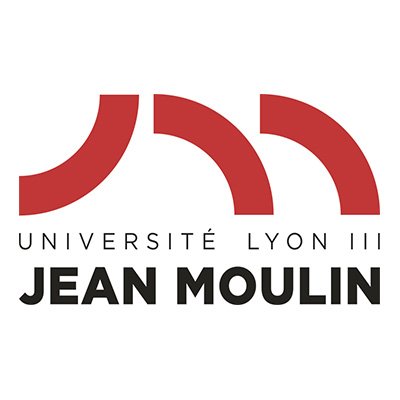 2024-2025Demande deValidation des acquis professionnels et personnels (VAPP)La formation demandée :État civil :La Validation des acquis professionnels et personnels (VAPP) permet à une personne n'ayant pas les titres ou diplômes requis d'accéder à une formation en validant son expérience professionnelle, les formations suivies et ses acquis personnels.LES CONDITIONS : Être âgé de plus de 20 ans à la date prévue pour la reprise d'études. Avoir interrompu sa formation initiale depuis au moins 2 ans ou 3 ans en cas d'échec et pouvoir justifier des acquis personnels et professionnels nécessaires pour suivre la formation visée. Être titulaire du baccalauréat (ou titre équivalent) pour demander une VAPP pour un niveau master. Et un niveau BAC+2 pour un accès en 2nde année de master.Niveau de Formation (baccalauréat inclus) :Intitulé exact du diplômeAnnée universitaireObtentionExpérience professionnelle :Poste occupéMissionsNombre de mois ou d'annéesPoste occupéMissionsNombre de mois ou d'annéesIntitulé exact de la formation / stage / organismeduréeAnnéePièces à joindre au dossier :Attestation sur l'honneur :Avis de la commission pédagogiqueFavorableréservée sur le niveau de l’expérience (réorientation vers un accès à un niveau inférieur)Explications :Défavorable, non recevabilité réglementaire, ou inadéquation entre l’expérience et le diplômeExplications :Date :Signature du président de la commission pédagogique :Favorableréservée sur le niveau de l’expérience (réorientation vers un accès à un niveau inférieur)Défavorable, non recevabilité réglementaire, ou inadéquation entre l’expérience et le diplômeDate :Signature et cachet :